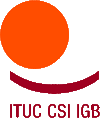 PERC Women’s Committee expert meeting12 February, 9.30-17.30hRoom D, ITUH BrusselsLunch 13.00 h: Colombo D’OroDraft AgendaOpening; issues to be discussed, objectives of the meeting and expected outcomes, Mariana Kniesner, PERC Women’s Committee PresidentWelcome : Friederike Kamm, gender officer,  FES BrusselsShort report of the meeting with PERC Presidium on 26 November 2012Short presentation of challenges and activities per sub regions of the PERC-round table ;  Committee members in sub-regionsDocuments adopted by the PERC Women’s Conference on 8 November 2012, follow upITUC Women’s Committee work plan and priorities;  Working relation with ITUC end ETUC women committees; relations and collboration with the PERC Youth CommitteeITUC/PERC Woman’s Committee Work Plan for 2013; results questionnaire sent to members8 March Survey on crisis and female employment in the Balkans and NISWomen’s School 2013; theme, organisational issuesPreparation for the  PERC Executive Committee on 4-th of MarchDistribution of tasks within the PERC Women’s CommitteeCommunication with the organisations; how to improve it?Any other business